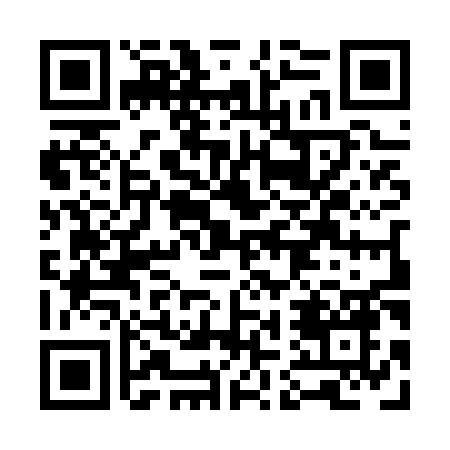 Prayer times for Mills Corners, Ontario, CanadaMon 1 Jul 2024 - Wed 31 Jul 2024High Latitude Method: Angle Based RulePrayer Calculation Method: Islamic Society of North AmericaAsar Calculation Method: HanafiPrayer times provided by https://www.salahtimes.comDateDayFajrSunriseDhuhrAsrMaghribIsha1Mon3:245:201:076:308:5410:502Tue3:255:211:076:308:5410:493Wed3:265:211:086:298:5410:494Thu3:275:221:086:298:5310:485Fri3:285:231:086:298:5310:476Sat3:295:231:086:298:5310:477Sun3:305:241:086:298:5210:468Mon3:325:251:086:298:5210:459Tue3:335:261:096:298:5110:4410Wed3:345:261:096:288:5110:4311Thu3:355:271:096:288:5010:4212Fri3:375:281:096:288:4910:4013Sat3:385:291:096:288:4910:3914Sun3:405:301:096:278:4810:3815Mon3:415:311:096:278:4710:3716Tue3:435:321:096:268:4710:3517Wed3:445:331:096:268:4610:3418Thu3:465:341:106:268:4510:3319Fri3:475:351:106:258:4410:3120Sat3:495:361:106:258:4310:3021Sun3:505:371:106:248:4210:2822Mon3:525:381:106:248:4110:2723Tue3:545:391:106:238:4010:2524Wed3:555:401:106:238:3910:2325Thu3:575:411:106:228:3810:2226Fri3:595:421:106:218:3710:2027Sat4:005:431:106:218:3610:1828Sun4:025:441:106:208:3510:1629Mon4:045:451:106:198:3310:1530Tue4:055:471:106:188:3210:1331Wed4:075:481:106:188:3110:11